To be returned by email before February 1, 2019
to Véronique Giguère
giguerev@grics.caWe invite you to participate in the preliminary work for determining the specifications (100 marks) and examinations in the DVS 5827 Interior Decorating and Visual Display program of study.Please provide us with the name and contact information of a designated person. If more than 1 participant, please include a primary contact who will receive all correspondence. Please complete only one form per vocational training centre.List five competencies for which you would be interested in for determining the specifications and the examination development. We will, as much as possible and depending on participation, try to respect your choices.Once all the forms are in, we will assign you one or more competencies along with the necessary documents to develop the examinations. Then, we will forward you a training video capsule and preparatory documents with deadlines for which to submit the work.For any questions: 514 251-3700Décoration intérieure et présentation visuelle (DEP 5327): Véronique Giguère – poste 3893Interior Decorating and Visual Display (DEP 5827): Maria Pina Mercogliano – poste 3665The VT BIM Team thanks you for your continued support and collaboration!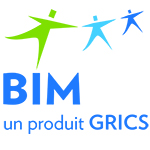 Participation FormBIM – VOCATIONAL TRAINING
Work to UpdateSpecifications and ExaminationsProgramVocational Training CentreName of Primary ContactCoordinates(Telephone/Email)Implementation Date in your CentreDécoration intérieure et présentation visuelle
DEP 5327Interior Decorating and Visual Display
DVS 5827Choice 1:Choice 2 :Choice 3 :Choice 4 :Choice 5 :